义乌市中心医院关于口腔基础耗材的遴选公告为规范耗材管理，降低我院耗材采购成本，现对义乌市中心医院口腔基础耗材进行遴选，欢迎合格的供应商积极报名参加。采购项目概况：义乌市中心医院口腔基础耗材项目分为十三个标段，每个标段分为一级目录、二级目录、三级目录。项目概览见下表，口腔基础耗材的具体需求规格、型号、推荐品牌等详情见附件2《口腔基础耗材清单》。二、采购方式：耗材遴选。三、采购预算：/。四、资质及售后服务要求：1、符合《中华人民共和国政府采购法》第二十二条对供应商的要求。2、具有本项目所需货物的服务能力，并能为招标人提供便捷的售后服务，本项目不接受联合体投标。3、参加政府采购活动前三年内，在经营活动中没有重大违法记录。违法记录的认定标准为：在公开网站上能查到的被财政部或浙江省财政厅处理（或处罚）而处于暂停政府采购资格期的或处于暂停承接业务资格期的；或被国家级、浙江省级、义乌市级行业主管部门处罚处于暂停承接业务资格期的；或被义乌市政府采购监管部门列入不良行为还在公示期内的或者处于暂停政府采购资格期的。4、投标单位具备该行业国家规定必备的资质、资格。5、投标单位应具有完善的销售供应和售后服务的保障体系，接到供货通知后,须72小时内送货；加急物资需随叫随送。6、配送由投标单位或投标单位委托的配送企业负责，并搬运到指定位置；物品包装破损或质量有问题要求无条件更换。批间差必须符合产品说明书。五、投标文件的组成递交的投标文件应分为技术标和商务标，技术标为除商务报价外的所有内容，且技术标和商务标分开制作，并单独密封包装。技术标（含资信与服务）不得含商务报价，否则作无效标处理。1.技术标：（一式三份，一正二副）应包括下列内容(复印件需加盖单位公章，提供的所有证书应在有效期内)（1）提供供应商相关资质（营业执照等）； （2）供应商法定代表人身份证复印件、授权委托书及授权代表身份证复印件；（3）其他投标人认为应该提交的资料（如业绩附合同）；2.商务标：（1）报价一览表（附件一）  六、报名截止时间：本次招标采用不见面招标，请各供应商按技术标和商务标分开装订密封，密封袋封面处注明投标公司、技术标、商务标，并在封标处盖章。请将标书在2023年XX月XX日17时前寄送至义乌市中心医院行政楼一楼109室采购招标中心（江东中路699号）。联系人：金老师，联系电话：0579-85208030 。七、开标时间及地址：本项目开标时间待定。开标地址：义乌市中心医院行政楼1楼109室。根据报名情况安排开标时间。有意投标供应商请扫描下方二维码填写报名表单。八、附件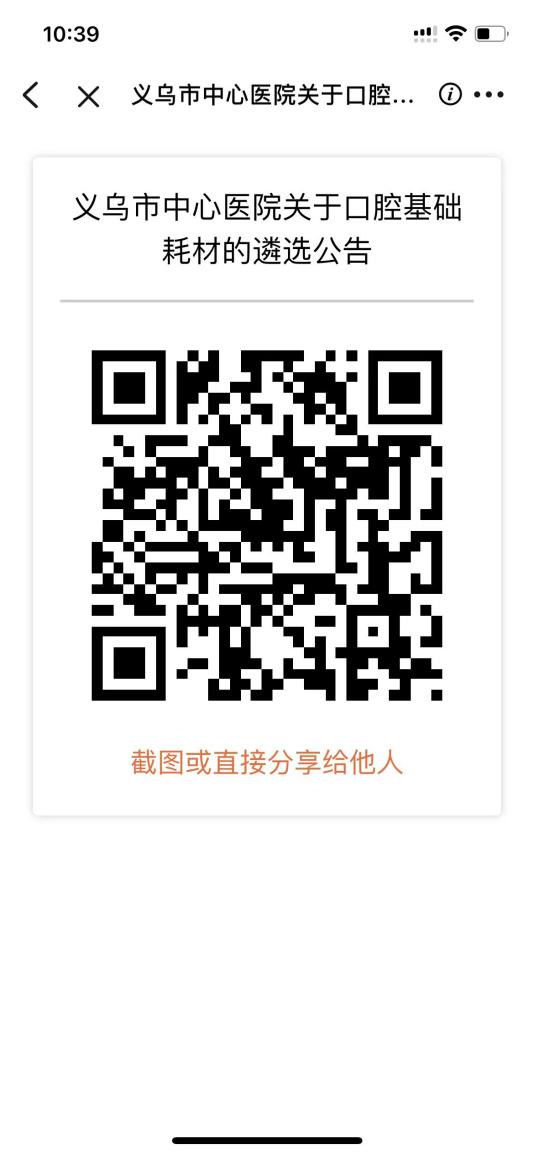 附件1：《报价一览表》。  附件2：口腔基础耗材清单义乌市中心医院                                                                      2023年XX月XX日                                                       附件1                   报价一览表投标人名称（盖章）：                          说明： 1、本采购项目要求投标人提供的货物及服务内容，除有特别规定外，都应包含在本报价范围内。2、投标报价为投标方所能承受的最低、最终一次性报价。3、总价超过预算价的投标将作无效标处理。                                       投标人全称（盖章）：                                       投标人代表（签字）：联系方式：                                        日 期：标段材料包一级目录标段1牙科修复类基础材料修复标段2牙体牙髓类基础材料牙体牙髓标段3种植类基础材料外科/种植标段4口腔正畸类基础材料正畸标段5口腔车针类基础材料包车针类标段6口腔防护用品及一次性基础用品类防护用品及一次性用品标段7口腔牙周基础材料包牙周/美白标段8口腔预防护理类基础材料包预防/护理标段9口腔注射穿刺类材料包基础诊疗用品标段10口腔技工基础用品类材料包技工用品标段11口腔骨膜类外科/种植标段12口腔骨粉类外科/种植标段13口腔止血类外科/种植标段一级目录二级目录三级目录耗材名称规格型号价格/元品牌1备注：备注：备注：备注：备注：备注：备注：备注：